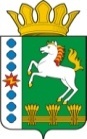 КОНТРОЛЬНО-СЧЕТНЫЙ ОРГАН ШАРЫПОВСКОГО РАЙОНАКрасноярского краяЗаключениена проект Постановления администрации Новоалтатского сельсовета «О внесении изменений в постановление администрации Новоалтатского сельсовета от 30.10.2013 № 82-п «Об утверждении муниципальной программы Новоалтатского сельсовета     «Развитие культуры» (в ред. от 21.01.2014 № 2-п, от 30.06.2014 № 43-п, от 26.08.2014 № 57-п, от 31.03.2015 № 33-п, от 29.06.2015 № 51-п, от 29.01.2016 № 7-п, от 07.08.2016 № 52-п,  от 28.09.2016 № 100-п, от 14.12.2016 № 128-п, от 16.12.2016 № 134-п, от 29.09.2017 № 68-п, от 29.11.2017 № 81-п, от 18.06.2018 № 64-п)30 августа 2018 год 					            			   № 101Настоящее экспертное заключение подготовлено Контрольно – счетным органом Шарыповского района на основании ст. 157 Бюджетного  кодекса Российской Федерации, ст. 9 Федерального закона от 07.02.2011 № 6-ФЗ «Об общих принципах организации и деятельности контрольно – счетных органов субъектов Российской Федерации и муниципальных образований», ст. 15 Решения Шарыповского районного Совета депутатов от 20.09.2012 № 31/289р «О внесении изменений и дополнений в Решение Шарыповского районного Совета депутатов от 21.06.2012 № 28/272р «О создании Контрольно – счетного органа Шарыповского района» (в ред. от 20.03.2014 № 46/536р, от 25.09.2014 №51/573р, от 26.02.2015 № 56/671р) п.1.2.3 Соглашения от 01.01.2015 «О передаче Контрольно-счетному органу Шарыповского района полномочий Контрольно-счетного органа Новоалтатского сельсовета по осуществлению внешнего муниципального финансового контроля», и в соответствии со стандартом организации деятельности Контрольно – счетного органа Шарыповского района СОД 2 «Организация, проведение и оформление результатов финансово – экономической экспертизы проектов Решений Шарыповского районного Совета депутатов и нормативно – правовых актов по бюджетно – финансовым вопросам и вопросам использования муниципального имущества и проектов муниципальных программ» утвержденного приказом Контрольно – счетного органа Шарыповского района от 16.12.2013 № 29.Представленный на экспертизу проект Постановления администрации Новоалтатского сельсовета «О внесении изменений в постановление администрации Новоалтатского сельсовета от 30.10.2013 № 82-п «Об утверждении муниципальной программы Новоалтатского сельсовета «Развитие культуры» (в ред. от 21.01.2014 № 2-п, от 30.06.2014 № 43-п, от 26.08.2014 № 57-п, от 31.03.2015 № 33-п, от 29.06.2015 № 51-п, от 29.01.2016 № 7-п, от 07.08.2016 № 52-п, от 28.09.2016 № 100-п, от 14.12.2016 № 128-п, от 16.12.2016 № 134-п, от 29.09.2017 № 68-п, от 29.11.2017 № 81-п)  направлен в Контрольно – счетный орган Шарыповского района 30 августа 2018 года, разработчиком данного проекта Постановления является администрация Новоалтатского сельсовета Шарыповского района.Основанием для разработки муниципальной программы являются:- статья 179 Бюджетного кодекса Российской Федерации;- постановление администрации Новоалтатского сельсовета от 26.07.2013 года № 53-п «Об утверждении Порядка принятия решений о разработке  муниципальных программ Новоалтатского сельсовета, их формировании и реализации»;- распоряжение администрации Новоалтатского сельсовета от 31.07.2013  № 33-р «Об утверждении перечня муниципальных программ Новоалтатского сельсовета». Ответственный исполнитель администрация Новоалтатского сельсовета.Соисполнители муниципальной программы отсутствуют.Подпрограммой муниципальной программы является подпрограмма «Народное творчество и культурно-досуговая деятельность».Цель муниципальной программы - создание условий для развития и реализации культурного и духовного потенциала населения.Задача муниципальной программы - сохранение и развитие художественных традиций, и создание равных условий для культурного развития населения.Мероприятие проведено 30 августа 2018 года.В ходе подготовки заключения Контрольно – счетным органом Шарыповского района были проанализированы следующие материалы:- паспорт муниципальной программы Новоалтатского сельсовета «Развитие культуры»;- Постановление администрации Новоалтатского сельсовета «О внесении изменений в постановление администрации Новоалтатского сельсовета от 30.10.2013 № 82-п «Об утверждении муниципальной программы Новоалтатского сельсовета «Развитие культуры» (в ред. от 21.01.2014 № 2-п, от 30.06.2014 № 43-п, от 26.08.2014 № 57-п, от 31.03.2015 № 33-п, от 29.06.2015 № 51-п, от 29.01.2016 № 7-п, от 07.08.2016 № 52-п, от 28.09.2016 № 100-п, от 14.12.2016 № 128-п, от 16.12.2016 № 134-п, от 29.09.2017 № 68-п, от 29.11.2017 № 81-п, от 18.06.2018 № 64-п).Рассмотрев представленные материалы к проекту Постановления муниципальной программы «Развитие культуры» Новоалтатского сельсовета установлено следующее:В соответствии с проектом паспорта Программы происходит изменение по строке (пункту) «Ресурсное обеспечение муниципальной программы», после внесения изменений строка  будет читаться:        Увеличение объемов бюджетных ассигнований в 2018 году на реализацию муниципальной программы подпрограммы «Народное творчество и культурно-досуговая деятельность»  за счет средств бюджета поселения в  сумме 205 085,50 руб. (0,36%), на мероприятие «Предоставление межбюджетных трансфертов бюджету муниципального района на исполнение переданных полномочий по созданию условий для организации досуга и обеспечения жителей поселения услугами организаций культуры на территории Новоалтатского сельсовета».На основании выше изложенного Контрольно – счетный орган Шарыповского района предлагает администрации Новоалтатского сельсовета принять проект Постановления администрации Новоалтатского сельсовета«О внесении изменений в постановление администрации Новоалтатского сельсовета от 30.10.2013 № 82-п «Об утверждении муниципальной программы Новоалтатского сельсовета «Развитие культуры» (в ред. от 21.01.2014 № 2-п, от 30.06.2014 № 43-п, от 26.08.2014 № 57-п, от 31.03.2015 № 33-п, от 29.06.2015 № 51-п, от 29.01.2016 № 7-п, от 07.08.2016 № 52-п от 28.09.2016 № 100-п, от 14.12.2016 № 128-п,  от 16.12.2016 № 134-п, от 29.09.2017 № 68-п, от 29.11.2017 № 81-п, от 18.06.2018 № 64-п).Председатель Контрольно – счетного органа 							Г.В. СавчукРесурсное обеспечение  муниципальной программы Предыдущая редакцияПредлагаемая редакция (проект Постановления)Ресурсное обеспечение  муниципальной программы Планируемое финансирование программных мероприятий  составляет 56 919 905,09 руб., в том числе за счет средств:краевого бюджета 1 047 646,09 руб., из них:2014 год – 144 342,00 руб.;2015 год – 56 600,00 руб.;2016 год – 774 877,00 руб.;2017 год – 71 827,09 руб.;2018 год – 0,00 руб.;2019 год – 0,00 руб.;2020 год – 0,00 руб.районного бюджета 67 000,00 руб., из них:2014 год – 0,00 руб.;2015 год – 0,00 руб.;2016 год – 67 000,00 руб.;2017 год – 0,00 руб.;2018 год – 0,00 руб.;2019 год – 0,00 руб.;2020 год – 0,00 руб.бюджета поселения 55 676 259,00 руб., из них:2014 год – 9 712 482,00 руб.;2015 год – 10 152 682,00 руб.;2016 год – 9 431 600,00 руб.;2017 год – 7 409 595,00 руб.;2018 год – 6 323 300,00 руб.;2019 год – 6 323 300,00 руб.; 2020 год – 6 323 300,00 руб.Внебюджетных источников 129 000,00 руб., из них:2014 год – 34 000,00 руб.;2015 год – 35 000,00 руб.;2016 год – 50 000,00 руб.;2017 год – 10 000,00 руб.;2018 год – 0,00 руб.;2019 год -  0,00 руб.; 2020 год – 0,00 руб.Планируемое финансирование программных мероприятий  составляет 57 124 990,59 руб., в том числе за счет средств:краевого бюджета 1 047 646,09 руб., из них:2014 год – 144 342,00 руб.;2015 год – 56 600,00 руб.;2016 год – 774 877,00 руб.;2017 год – 71 827,09 руб.;2018 год – 0,00 руб.;2019 год – 0,00 руб.;2020 год – 0,00 руб.районного бюджета 67 000,00 руб., из них:2014 год – 0,00 руб.;2015 год – 0,00 руб.;2016 год – 67 000,00 руб.;2017 год – 0,00 руб.;2018 год – 0,00 руб.;2019 год – 0,00 руб.;2020 год – 0,00 руб.бюджета поселения 55 881 344,50 руб., из них:2014 год – 9 712 482,00 руб.;2015 год – 10 152 682,00 руб.;2016 год – 9 431 600,00 руб.;2017 год – 7 409 595,00 руб.;2018 год – 6 528 385,50 руб.;2019 год – 6 323 300,00 руб.; 2020 год – 6 323 300,00 руб.Внебюджетных источников 129 000,00 руб., из них:2014 год – 34 000,00 руб.;2015 год – 35 000,00 руб.;2016 год – 50 000,00 руб.;2017 год – 10 000,00 руб.;2018 год – 0,00 руб.;2019 год -  0,00 руб.; 2020 год – 0,00 руб.